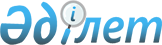 О внесении изменений в решение маслихата от 12 января 2009 года № 158 "Об установлении повышенных на двадцать пять процентов должностных окладов и тарифных ставок гражданским служащим здравоохранения, социального обеспечения, образования, культуры и спорта, работающим в аульной (сельской) местности"
					
			Утративший силу
			
			
		
					Решение маслихата Костанайской области от 9 октября 2013 года № 201. Зарегистрировано Департаментом юстиции Костанайской области 22 октября 2013 года № 4247. Утратило силу решением маслихата Костанайской области от 31 июля 2015 года № 422

      Сноска. Утратило силу решением маслихата Костанайской области от 31.07.2015 № 422 (вводится в действие по истечении десяти календарных дней после дня его первого официального опубликования).      В соответствии с подпунктом 2) пункта 11 статьи 1 Конституционного Закона Республики Казахстан от 3 июля 2013 года "О внесении изменений и дополнений в Конституционный закон Республики Казахстан и в некоторые законодательные акты Республики Казахстан по вопросам исключения противоречий, пробелов, коллизий между нормами права различных законодательных актов и норм, способствующих совершению коррупционных правонарушений" Костанайский областной маслихат РЕШИЛ:



      1. Внести в решение Костанайского областного маслихата от 12 января 2009 года № 158 "Об установлении повышенных на двадцать пять процентов должностных окладов и тарифных ставок гражданским служащим здравоохранения, социального обеспечения, образования, культуры и спорта, работающим в аульной (сельской) местности" (зарегистрировано в Реестре государственной регистрации нормативных правовых актов № 3668, опубликовано 18 февраля 2009 года в газете "Қостанай Таңы") следующие изменения:



      заголовок изложить в следующей редакции:

      "Об установлении повышенных на двадцать пять процентов должностных окладов и тарифных ставок гражданским служащим здравоохранения, социального обеспечения, образования, культуры и спорта, работающим в сельской местности";



      пункт 1 изложить в новой редакции:

      "1. Установить повышенные на двадцать пять процентов должностные оклады и тарифные ставки гражданским служащим здравоохранения, социального обеспечения, образования, культуры и спорта, работающим в сельской местности, по сравнению с окладами и ставками гражданских служащих, занимающихся этими видами деятельности в городских условиях, за счет средств областного бюджета.".



      2. Настоящее решение вводится в действие по истечении десяти календарных дней после дня его первого официального опубликования.      Председатель сессии                        А. Жалгасов      Исполняющий обязанности

      секретаря Костанайского

      областного маслихата                       К. Джаманбалин      СОГЛАСОВАНО:      Руководитель государственного

      учреждения "Управление экономики

      и бюджетного планирования

      акимата Костанайской области"

      __________________ Г. Кисленкова
					© 2012. РГП на ПХВ «Институт законодательства и правовой информации Республики Казахстан» Министерства юстиции Республики Казахстан
				